その他の証明書申請日　　令和　　　年　　　月　　　日　（出産・介護・病気・その他の時）(※この証明書は、保育所入所申込書に添付するものです。)その他の証明書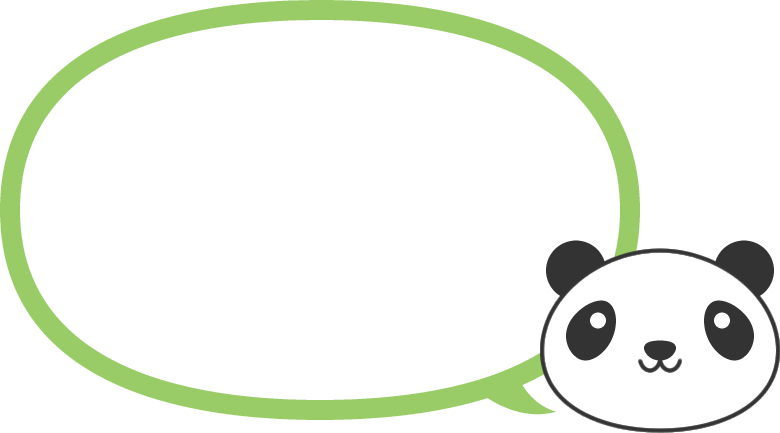 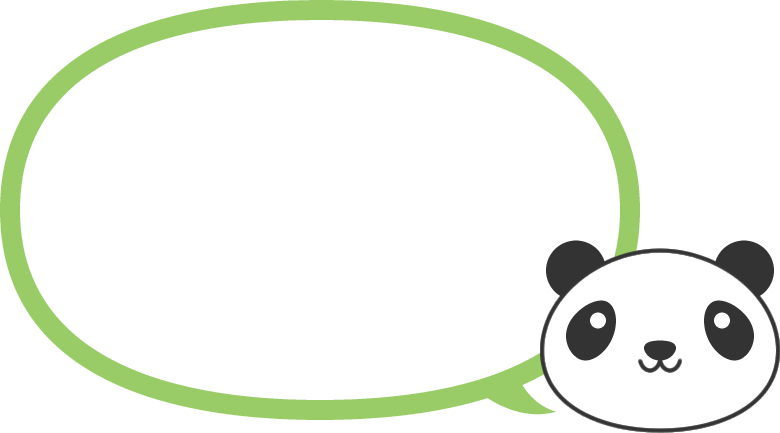 申請日　　令和　　　年　　　月　　　日　（出産・介護・病気・その他の時）(※この証明書は、保育所入所申込書に添付するものです。)住      所氏      名生 年 月 日証明事項 ・出産　　・介護　　・病気　　・その他（　　　　　　　　　　　　　　）具体的説明(入所期間)・求職活動・親族等の病気、介護住    所氏    名生年月日証明事項 ・出産　　・介護　　・病気　　・その他（　　　　　　　　　　　　　　）具体的説明(入所期間)・求職活動・親族等の病気、介護